Programm 09.00	Abfahrt Rotebühlplatz 30 (Busbehelfsparkplatz an der Hauptstraße vor dem VHS-Gebäude und Finanzamt)11.45	Ankunft am Europaparlament in Straßburg12.00	Sicherheitscheck wie am Flughafen mit Ausweiskontrolle12.30	Teilnahme an der Plenarsitzung13.00-14.00	Gespräch mit Rainer Wieland MdEP, Vizepräsident14.15	Weiterfahrt zum Place de l’Étoile14.30	Ausstieg am Place de l’Étoile	Fußweg zum Straßburger Münsterplatz ca. 15 Min.	Zeit zur freien Verfügung17.00	Abfahrt ab Place de l’Étoile
ca. 19.30	Rückankunft am AbfahrtsortProgrammänderungen vorbehalten. Leitung: Nils Bunjes, Europa Zentrum
Preis: 49 EuroAnmeldung: Organisation: Europa Zentrum, Kronprinzstr.13, 70173 Stuttgart www.europa-zentrum.deAusweis nicht vergessen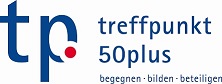 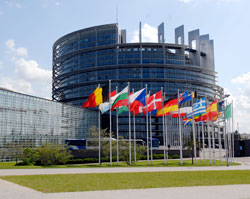 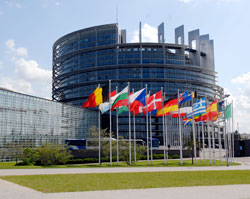  „Besuch des    Europäischen Parlaments in Straßburg“
  Dienstag 17. Oktober 2023In Kooperation mit Treffpunkt 50plus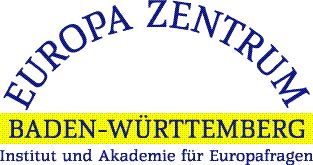 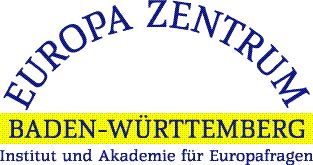 